نهی از مشاغل حرام و احتکارحضرة بهاء الله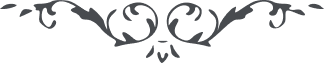 نهی از مشاغل حرام و احتکارحضرت بهاءالله:1 - " آنچه بگمان برود که سبب منع خير عامه ناس شود عمل بآن و ارتکاب آن ابداً جائز نبوده و نخواهد بود ... احتکار بعضی اشياء که قوْت عامّه ناس است جائز نبوده و نيست اگر چه آن جناب آنچه عمل نموده لوجه اللّه نموده چه که د رخيال خود نبوده و نيستی ولکن نظر بامر مبرم الهی که در آيات نامتناهيّه نازل حبس بعضی از حبوبات جائز نه . لذا بايد آنجناب هميشه باوامر و نواهی الهی ناظر باشيد " (ص ٣٧١ ج ٣ امر و خلق)حضرت عبدالبهاء:1 - " در خصوص افيون مرقوم نموديد. شارب و شاری و بايع کلّ محروم از فيض و عنايت الهی هستند و بصريح نصّ الهی حرام است ... مگر کسی که بجهت معالجه خريد و فروش نمايد که د راجزاخانه ها محض معالجه امراض صرف کنند ".(ص ٤-٤٣٣ گنجينه حدود و احکام)2 - " د رخصوص زرع ترياک استفسار نموده بوديد. زرع ترياک جز بجهت معالجه جائز نه زيرا اکثر در معالجات مستعمل ".(ص ٣٩ ج ٣ امر و خلق)حضرت ولی امر الله:1 - " اين عمل قبيح و مذموم است و دليل بر ترويج منهيّات امريه . ترک آن از فرائض وجدانيّه بهائيان حقيقی محسوب . اگر بهائيان محل خويش را اجاره دهند و بهيچ وجهَ من الوجوه مداخله ننمايند و تأييد شخص مستأجر را نکنند مسؤوليّت از آنان مرتفع. شخص مالک بايد بجميع وسائل متشبّث گردد که ملک خويش را از لوث اينگونه امور دنيّه مصون و محفوظ نمايد تا چه رسد به آنکه خود شخصاً مباشرت باين اعمال مردوده نمايد ". (ص ١٤٨ ج ٣ توقيعات مبارکه ٤٨-١٩٢٢)